大埔鄉清潔隊105年環保行動兌換列車活動通知單說明：為提倡資源永續概念，並加強民眾資源回收觀念與意願，特試辦環保行動兌換列車活動，誠摯邀請大家一起加入｢環保愛地球｣活動。主辦單位：大埔鄉公所清潔隊協辦單位：大埔鄉各村辦公處 活動期程：105年4月至7月每月第4週星期二上午辦理宣導品：宣導品以民生用品為主（面紙、香皂、垃圾袋、菜瓜布、抹布等），數量有限，兌完為止。活動地點與時間：詳如背面。兌換標準：小叮嚀：垃圾排出時請做好垃圾分類，分類好的資源回收物，請不要放入垃圾子車內，應放在垃圾子車旁（或資源回收桶），謝謝您的配合。活動地點與時間如下：如對活動內容有任何疑問者，請洽詢大埔鄉公所清潔隊聯絡電話：2521310*43傳　　真：2521906 聯 絡 人：黃秀清、葉芳妤                                                 大埔鄉公所清潔隊105.3.29製回　收　物　名　稱兌換數（重）量電池（1-4號電池、鈕釦型方型）1公斤光碟片（CD、VCD、DVD磁碟片）10片廢光明照源（廢日光燈管、大燈泡）5支手機1支廢塑膠類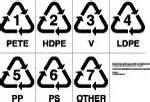 3公斤廢農藥瓶罐3公斤廢玻璃瓶5公斤項次村  別地              點105年4-7月第4週星期二辦理備       註1大埔國小操場大埔國小操場4月29日（星期五）上午9:00-10:00大埔國小校慶2大埔村長青協會後面大埔市場廣場旁(大埔村資源回收站)上午10:00-10:404月19日、5月24日6月21日、7月19日1.如遇政府宣布 停止上班，則本次活動暫停1次，將不另行通知。2.兌換地點（商店、鄰長、村長家）者，兌換時間請配合該處作業時段，不便之處敬請見諒。3和平村安道天主教(和平村資源回收站)上午9:00-9:404月19日、5月24日6月21日、7月19日1.如遇政府宣布 停止上班，則本次活動暫停1次，將不另行通知。2.兌換地點（商店、鄰長、村長家）者，兌換時間請配合該處作業時段，不便之處敬請見諒。4和平村豐福興商店和平村石硤内35號 (和平村資源回收站)上午9:30-11:004月19日、5月24日6月21日、7月19日1.如遇政府宣布 停止上班，則本次活動暫停1次，將不另行通知。2.兌換地點（商店、鄰長、村長家）者，兌換時間請配合該處作業時段，不便之處敬請見諒。5茄苳村竹圍仔幸福亭(茄苳村資源回收站)上午11:00-11:404月19日、5月24日6月21日、7月19日1.如遇政府宣布 停止上班，則本次活動暫停1次，將不另行通知。2.兌換地點（商店、鄰長、村長家）者，兌換時間請配合該處作業時段，不便之處敬請見諒。6茄苳村大茅埔商店大茅埔26之2號 (茄苳村資源回收站)上午9:30-11:004月19日、5月24日6月21日、7月19日1.如遇政府宣布 停止上班，則本次活動暫停1次，將不另行通知。2.兌換地點（商店、鄰長、村長家）者，兌換時間請配合該處作業時段，不便之處敬請見諒。7茄苳村茄苳村8鄰鄰長家茄苳村坪林26號上午9:30-11:004月19日、5月24日6月21日、7月19日1.如遇政府宣布 停止上班，則本次活動暫停1次，將不另行通知。2.兌換地點（商店、鄰長、村長家）者，兌換時間請配合該處作業時段，不便之處敬請見諒。8永樂村永樂村村長家上午9:30-11:004月19日、5月24日6月21日、7月19日1.如遇政府宣布 停止上班，則本次活動暫停1次，將不另行通知。2.兌換地點（商店、鄰長、村長家）者，兌換時間請配合該處作業時段，不便之處敬請見諒。